Министерство образования, науки и молодежной политики Краснодарского краяОтчет о реализации проектакраевой инновационной площадки КИП 2016Муниципального общеобразовательного учреждения средней общеобразовательной школы № 18 муниципального образования Тимашевский район«Проектирование оценки планируемых результатов освоения основной образовательной программы с использованием ИКТ-технологий как фактор повышения качества образования »I. Паспортная информацияг. Тимашевск 2019II. Отчет1.Тема проекта:«Проектирование оценки планируемых результатов освоения основной образовательной программы с использованием ИКТ-технологий как фактор повышения качества образования »2.Цель:Создание системы внутришкольного мониторинга планируемых результатов основного общего образования.3.Задачи:Разработка и внедрение инструментов учета планируемых результатов с применением ИКТ-средств.Разработка внутришкольной системы учета планируемых результатов с применением ИКТ-средств.Разработка, практическая проверка и корректировка системы контрольно-диагностических работ по предметам.Разработка и внедрение системы электронного учета и документооборота в части оценки планируемых результатов. 4.Инновационность: Проблема в реализации образовательного стандарта основного общего образования видится нам в отсутствии институализированных инструментов педагогической диагностики и учёта планируемых результатов. Коллектив МБОУ СОШ №18  города Тимашевска работает над созданием модели системы учёта планируемых результатов освоения основной образовательной программы основного общего образования, а также  инструментов педагогической диагностики достижения метапредметных результатов, и автоматизации основных мониторинговых процедур с использованием информационного обеспечения. Инновационный педагогический проект в области управления и педагогики предполагает разработку определенной технологии, которая может быть тиражируема в другие школы района и края. 2.Измерение и оценка качества инновацииОсновными показателями оценки качества инновации стали:Совершенствование нормативно  –  правовой базы по реализации проекта;Формирование научно  –  методического сопровождения деятельности площадки.Об эффективности инновационной деятельности, целесообразности продолжения инновации, перспектив и направлений дальнейших исследований говорят следующие показатели:Создан научно – методический совет в составе директора школы, заместителя директора по УВР, руководителей	 школьных М.О.;Сложилась система внутришкольного контроля;Разработан пакет разноуровневых тестовых заданий;Проводится полисубъектная коррекция выявленных недостатковСоздается интегрированная система взаимодействия между всеми  субъектами образовательного процесса. Созданы методические рекомендации по проектированию и управлению системой учета планируемых результатов в основной школе; Создан банк разработок диагностических материалов в соответствии с требованиями образовательного стандарта.Проводится разработка, практическая проверка и корректировка системы контрольно-диагностических работ по предметам.В соответствии с техническим заданием,  совершенствуется система электронных таблиц.В текущем году опубликован сборник методических рекомендаций: «Мониторинг достижения метапредметных результатов с использованием информационных технологий».Протестирована и активно применяется  электронная оболочка программы мониторинга УУД, разработанная сотрудниками ИРО.Изданы  сборники контрольных работ по отдельным предметам (русский язык, английский язык, биология, химия, математика). Расширяется сетевое взаимодействиеС целью диссеминации опыта организована работа творческих предметных  лабораторий.Разработаны программы  обучающих семинаров для образовательных организаций Краснодарского края по распространению полученного инновационного опыта.3. Результативность (определённая устойчивость положительных результатов).Прежде всего, следует отметить, что участие в проекте позволило многим педагогам обучиться созданию и применению разнообразных инструментов учета достижений учащихся. Проведенные семинары, совещания, обсуждения, а также практика проектирования контрольных диагностических работ оказались мощнейшим средством повышения квалификации. Учителя не просто научились сами составлять валидные и надежные работы, но и проектировать образовательный процесс в соответствии с требованиями ФГОС. В ходе творческих дискуссий была создана единая схема внутришкольной контрольной работы. Конечно, эта схема не может претендовать на особую оригинальность, но для нас более важным явилось то, что она была предложена и тщательно отработана учителями, каждый из которых теперь имеет четкое представление о том, какое задание на какой планируемый результат нацелено. Важным явилось также то, что мы смогли учесть и спланировать диагностику некоторых универсальных учебных действий (особенно познавательных). Такой подход к организации труда педагогов серьезно отразился на качестве образовательного процесса: в классах, участвующих в проекте, улучшилась успеваемость, заинтересованность результатами обучения, повысились качество знаний.Вторым важным достижением явилось то, что администрация школы получила соответствующий требованиям ФГОС реальный инструмент учета и контроля планируемых результатов, а также средство внутреннего мониторинга эффективности учебной работы. Составленный график проведения КДР, а также система анализа этих работ позволяет гибко и обоснованно корректировать учебный процесс. Практика создания КДР показала необходимость тесного сотрудничества учителей разных предметов для координации действий и разработки единых требований к методологии и методике проведения таких работ. Наш коллектив тщательно обсуждал предлагаемые планы проектов КДР, а потом тексты самих работ анализировались и корректировались проектной командой, что позволило прийти на данном этапе к следующим результатам:1.Разработка  показателей и индикаторов планируемых результатов основного общего образования в части предметных и метапредметных результатов.2. Разработка и испытание ИКТ-средств фиксации и анализа планируемых результатов.3. Разработка, практическая проверка и корректировка системы контрольно-диагностических работ по предметам.4.Разработка и внедрение системы электронного учета и документооборота в части оценки планируемых результатов.5. Разработка методических рекомендаций и проведение мероприятий для образовательных организаций Краснодарского края по распространению полученного инновационного опыта.В течение отчетного периода продолжена работа по учебным предметам: русскому языку, математике, английскому языку, химии, биологии. Был определен комплекс универсальных учебных действий и планируемых результатов, связанных с качеством образования и прослеживающихся по всем предметам. Разработан комплект диагностических материалов по предметам, позволяющий оценивать сформированность универсальных учебных действий. Проведены контрольные диагностические работы по предметам: математике, химии, биологии, русскому языку, иностранному языку. По итогам контрольных работ проведено обсуждение их  результатов на методических объединениях. Контрольные диагностические работы состоят из трёх типов заданий:МВ - множественный выбор (несколько вариантов необходимо выбрать один)КО -  конструируемый ответ (вставить слово, почертить линию, заштриховать часть рисунка)Кр.О– краткий ответЗадания  диагностируют планируемые результаты на базовом уровне. Может выбрать наиболее эффективные способы решения задач в зависимости от конкретных условий.Может строить логическую цепь рассуждений (выявлять причинно – следственные связи, выявлять закономерность).Может структурировать найденную информацию в нужной форме. Владеет умением классификации.Умеет  осмысленно читать, извлекая нужную информацию, отбрасывая второстепенную информацию. По результатам проведенных работ был сделан анализ и проведены рабочие совещания, на которых педагоги объясняли полученные результаты и предлагали план дальнейших действий. Нормы оценки школьных диагностических работ регламентированы в положении о нормах оценки школьных диагностических и контрольных работ. Анализ составляется с помощью таблиц. Таблица  позволяет наглядно увидеть уровень универсальных учебных действий класс на базовом уровне, а также увидеть уровень сформированности УУД в целом. В результате в течение 2019 года были разработаны и проведены контрольные диагностические работы в 5- 9 классах по предметам: математике, русскому языку, химии, биологии, английскому языку. По результатам проведенных работ был сделан анализ и проведены рабочие совещания.      В ходе работы над проектом специалистами в области информационно-коммуникационных технологий было создано программное обеспечение, которое систематизировало данные диагностики и позволило  автоматизировать мониторинговые процедуры, позволяющие быстро и эффективно осуществлять контроль сформированности УУД у отдельного ученика, в классе и параллели. В простой и наглядной форме предоставлять сравнительные данные для принятия управленческих решений по устранению выявленных недостатков. В разработанной компьютерной программе содержатся шаблоны электронных таблиц, куда учитель заносит результаты контрольной работы. Аналитические материалы формируются автоматически.Так, итоговая таблица,  заполняемая учителем приведена нами на рисунке 1.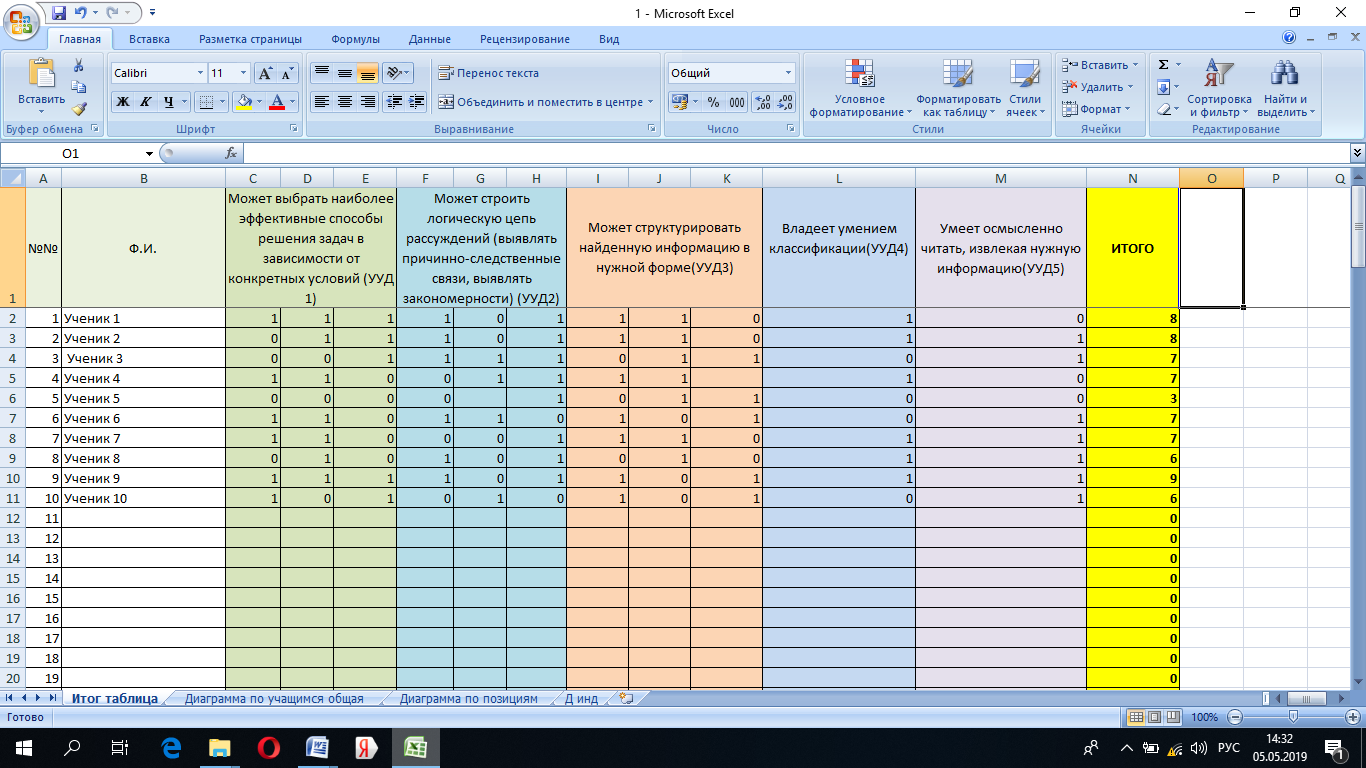 	Рисунок 1 – Внешний вид электронных аналитических материаловРазработанная программа позволяет вести мониторинг сформированности УУД по классу в целом (рис. 2) или по отдельному ученику (рис. 3).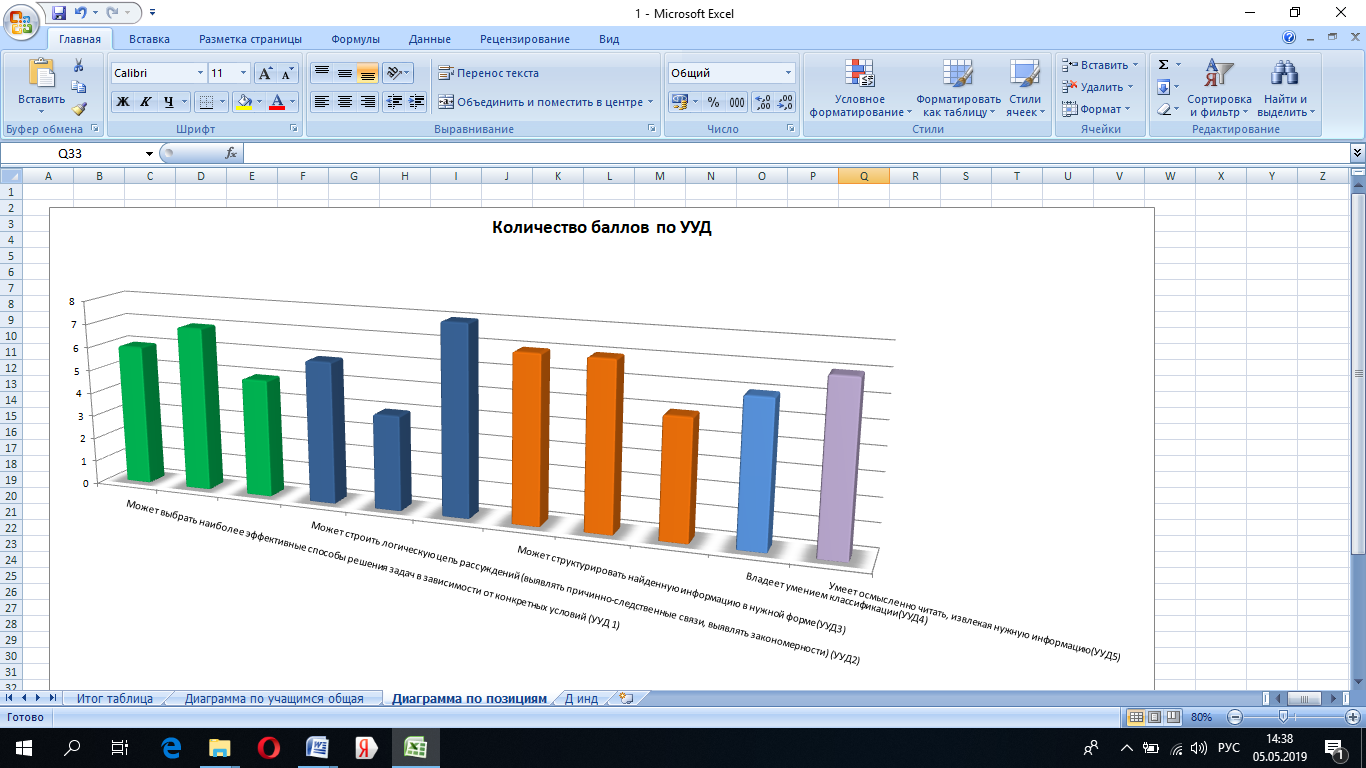 Рисунок 2 – Диаграмма, демонстрирующая количество баллов по различным УУД (по классу в целом)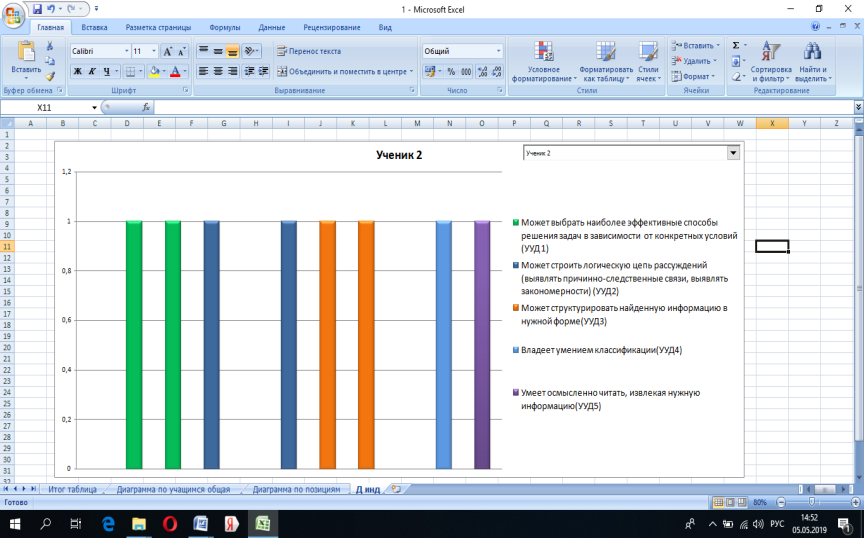 Рисунок 3 – Диаграмма, демонстрирующая количество баллов по различным УУД (индивидуально по ученику)Кроме того, в рамках проекта с использованием разработанного программного обеспечения производилось сравнение результатов сформированности УУД в классе по разным КДР. Сформированность УУД в классах с учетом уровней позволяет отследить внутреннюю динамику изменений и планировать корректирующие мероприятия с учащимися, обладающими УУД на критическом уровне. На рис. 4 показаны сопоставления данных о сформированности УУД на КДР в совокупности (класс, параллель классов). 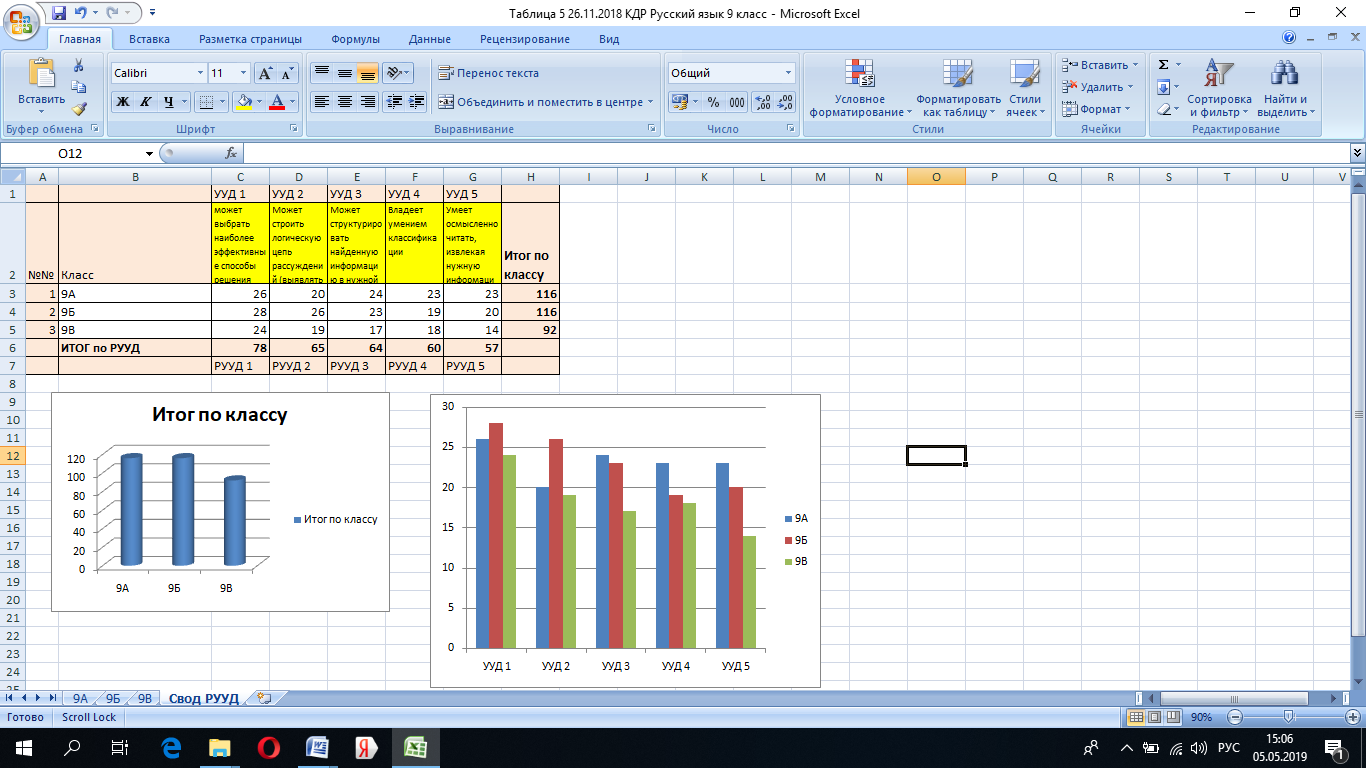 Рисунок 4– Результаты диагностики сформированности УУД в параллели Данная компьютерная программа позволяет администрации школы получать  аналитические материалы  более высокого уровня обобщения. На рисунке 5 показана диаграмма сравнения сформированности УУД по итогам КДР1, КДР2, КДР3, КДР4 в классе, что дает возможность осуществлять мониторинг достижения метапредметных результатов в динамике, прослеживая изменения, произошедшие в течение учебного года.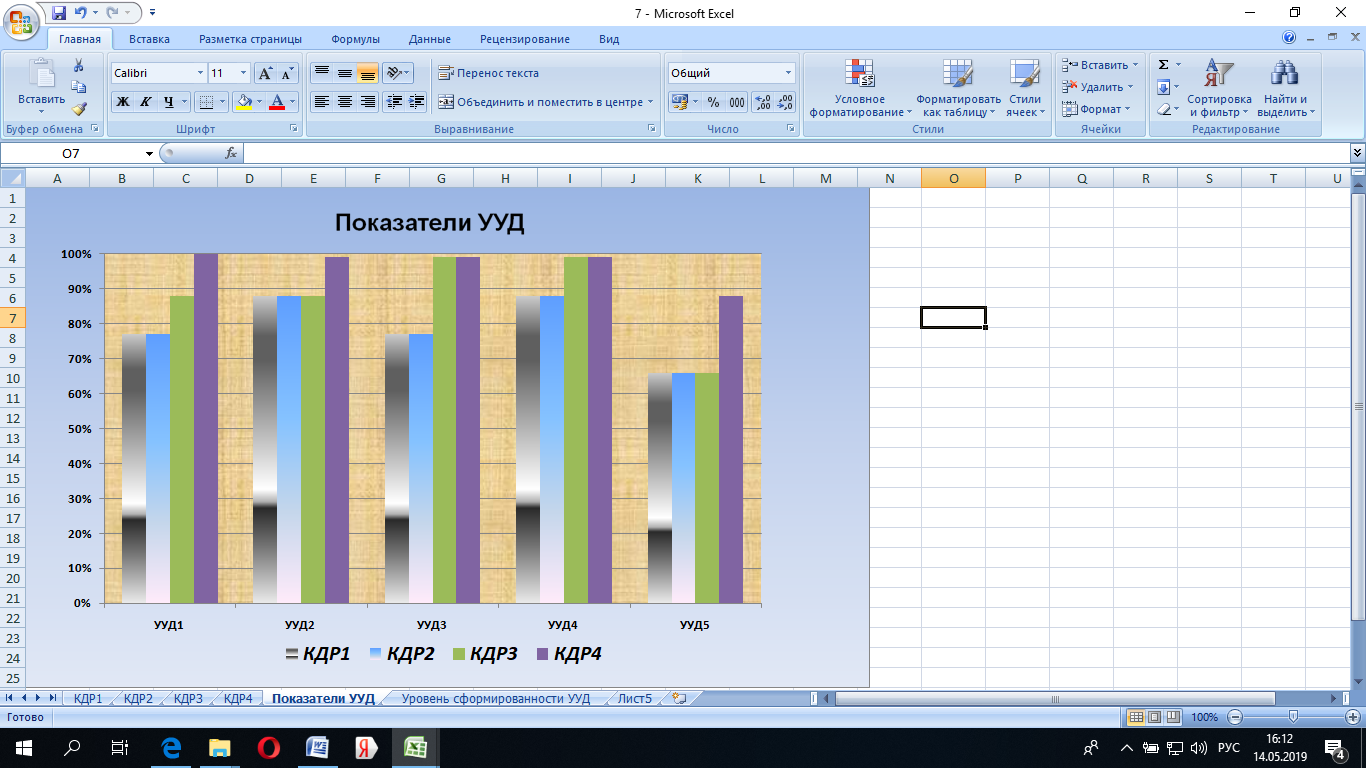 Рисунок 5– Диаграмма сравнения сформированности УУД по итогам КДР1, КДР2, КДР3, КДР4 в классеТаким образом, диагностический аппарат позволяет оценить степень сформированности УУД, а использование разработанного программного обеспечения – фиксировать и анализировать данные диагностики в различных аспектах, что позволяет целенаправленно осуществлять коррекцию недостатков и принимать управленческие решения в соответствии с задачами образовательного учреждении.Оценка планируемых результатов освоения основной образовательной программы с использованием ИКТ-технологий помогает старшим школьникам и их родителям определить оптимальное направление в обучении, спроектировать индивидуальный образовательный маршрут, а администрации школы получить объективную картину, показывающую востребованность и возможную наполняемость того  или иного профильного класса.Важным аспектом применения электронных таблиц, разработанных нами в ходе реализации проекта, стала предпрофильная подготовка, проводимая в школе. С помощью представленных аналитических материалов возможна  дифференциация обучающихся при наборе в профильные классы. Ведь электронные таблицы, показывающие результаты усвоения материала (УУД) ученика по отдельным предметам напрямую помогают определиться - какой предмет им лучше усваивается и, следовательно, какой профиль следует выбрать для дальнейшего обучения. Благодаря такому подходу качественная успеваемость за 1 полугодие 2019-2020 учебного  года в  профильном технологическом 10 классе инженерно-математической направленности составила 79%.4. Апробация и диссеминация результатов деятельности КИП в образовательных организациях Краснодарского края на основе сетевого взаимодействия.С целью диссеминации опыта КИП были проведены следующие мероприятия:1.В текущем году по результатам деятельности  коллектива разработчиков проекта утверждены редакционно-издательским советом ГБОУ ИРО Краснодарского края и изданы  методические рекомендации «Мониторинг достижения метапредметных результатов с использованием информационных технологий». В работе содержатся учебно-методические рекомендации по организации и диагностике метапредметных результатов освоения школьниками основной образовательной программы основного общего образования: приводится перечень универсальных учебных действий для учебных предметов, этапы их формирования, диагностические задания, критериально-уровневый аппарат, применяемые с использованием ИКТ-технологий, а также рекомендации по коррекции выявленных недостатков.Методические рекомендации адресуются учителям школ, методистам, студентам и специалистам в области общего образования.2.В журнале Кубанская школа №2, 2019 г. вышла статья о деятельности КИП.Коллектив активно тиражирует наработанный опыт на заседаниях  районных методических объединений, и  на краевых методических мероприятиях. 3. 28 ноября 2019 года в МБОУ СОШ № 18 Тимашевского района состоялся краевой семинар по теме «Использование ИКТ-технологий для внутреннего мониторинга эффективности учебной работы». В семинаре приняли участие 95 человек из 8-ми муниципалитетов Краснодарского края и Тимашевского района. Участниками семинара стали директора и заместители директоров школ, специалисты управлений образований и территориальных методических служб, учителя-предметники.
         4.Участие в  IV краевом фестивале образовательных инноваций «От инновационных идей до методических пособий»;         5.Публикации на сайте школы в разделе «Инновационный проект 6.Коллектив активно тиражирует наработанный опыт на заседаниях  районных методических объединений.Огромное значение в инновационной деятельности играет сетевое взаимодействие. Консультационную поддержку и методическую помощь коллектив получает у специалистов ТИМС Тимашевского района, а также ИРО Краснодарского края.Организация сетевого взаимодействияСетевое взаимодействие организованно на муниципальном уровне. Сетевые партнёры школы: управление образования администрации муниципального образования Тимашевский район, МБОУ СОШ № 1,  МБОУ СОШ № 2,  МБОУ СОШ № 4. МБОУ СОШ № 7, МБОУ СОШ № 19С партнёрами осуществляется сотрудничество в формах:Консультационная поддержка и трансляция документов;Тематические семинары;Мастер - классыЮридическое название организации (учреждения)Муниципальное бюджетное общеобразовательное учреждение средняя общеобразовательная школа № 18 муниципального образования  Тимашевский районУчредительМуниципальное образование Тимашевский районЮридический адрес352705, Краснодарский край, Тимашевский район, г. Тимашевск, ул. 70 лет Октября, 4ФИО руководителяГалоян Любовь МихайловнаТелефон, факс, е-mailфакс (8-86130)5-02-23e-mail: school18.tim@mail.ruСайт учрежденияhttp://school18tim.ucoz.comСсылка на разделе на сайт, посвященный  проектуРаздел «Инновационный проект»Учебный год1 четверть2 четверть2016 - 201756 %57 %2017-201860,7%61,2%2018-201957%61,33%